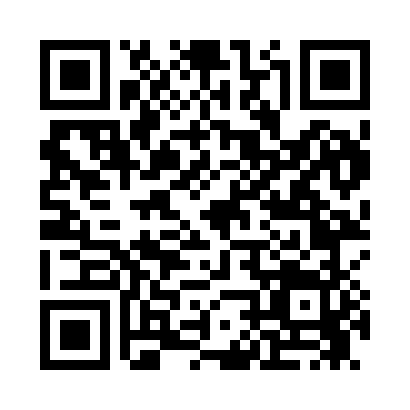 Prayer times for Aaron, Georgia, USAWed 1 May 2024 - Fri 31 May 2024High Latitude Method: Angle Based RulePrayer Calculation Method: Islamic Society of North AmericaAsar Calculation Method: ShafiPrayer times provided by https://www.salahtimes.comDateDayFajrSunriseDhuhrAsrMaghribIsha1Wed5:276:411:255:068:109:242Thu5:266:401:255:068:119:253Fri5:256:391:255:068:119:264Sat5:236:381:255:068:129:275Sun5:226:371:255:068:139:286Mon5:216:361:255:068:139:287Tue5:206:351:245:068:149:298Wed5:196:341:245:068:159:309Thu5:186:341:245:068:169:3110Fri5:176:331:245:068:169:3211Sat5:166:321:245:068:179:3312Sun5:156:311:245:068:189:3413Mon5:146:301:245:068:199:3514Tue5:136:301:245:068:199:3615Wed5:126:291:245:068:209:3716Thu5:116:281:245:068:219:3817Fri5:106:281:245:068:219:3918Sat5:106:271:245:068:229:4019Sun5:096:271:255:068:239:4120Mon5:086:261:255:068:239:4221Tue5:076:251:255:078:249:4222Wed5:076:251:255:078:259:4323Thu5:066:241:255:078:259:4424Fri5:056:241:255:078:269:4525Sat5:046:241:255:078:279:4626Sun5:046:231:255:078:279:4727Mon5:036:231:255:078:289:4828Tue5:036:221:255:078:299:4829Wed5:026:221:255:078:299:4930Thu5:026:221:265:088:309:5031Fri5:016:211:265:088:309:51